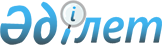 О признании утратившими силу некоторых постановлений акимата Павлодарской областиПостановление акимата Павлодарской области от 9 августа 2019 года № 242/2. Зарегистрировано Департаментом юстиции Павлодарской области 13 августа 2019 года № 6503
      В соответствии со статьей 27 Закона Республики Казахстан от 23 января 2001 года "О местном государственном управлении и самоуправлении в Республике Казахстан", подпунктом 4) пункта 2 статьи 46 Закона Республики Казахстан от 6 апреля 2016 года "О правовых актах" акимат Павлодарской области ПОСТАНОВЛЯЕТ:
      1. Признать утратившими силу некоторые постановления акимата Павлодарской области согласно приложению к настоящему постановлению.
      2. Государственному учреждению "Управление государственных закупок Павлодарской области" в установленном законодательством порядке обеспечить:
      государственную регистрацию настоящего постановления в территориальном органе юстиции;
      в течение десяти календарных дней со дня государственной регистрации настоящего постановления направление его копии в бумажном и электронном виде на казахском и русском языках в Филиал Республиканского государственного предприятия на праве хозяйственного ведения "Институт законодательства и правовой информации Республики Казахстан" Министерства юстиции Республики Казахстан" по Павлодарской области для официального опубликования и включения в Эталонный контрольный банк нормативных правовых актов Республики Казахстан;
      размещение настоящего постановления на интернет-ресурсе акимата Павлодарской области.
      3. Контроль за исполнением настоящего постановления возложить на заместителя акима области Арынову А. А.
      4. Настоящее постановление вводится в действие по истечении десяти календарных дней после дня его первого официального опубликования. Перечень утративших силу некоторых
постановлений акимата Павлодарской области 
      1. Постановление акимата Павлодарской области от 27 января 2016 года № 15/1 "Об определении для заказчиков единого организатора государственных закупок и определении бюджетных программ и товаров, работ, услуг, по которым организация и проведение государственных закупок осуществляется единым организатором" (зарегистрировано в Реестре государственной регистрации нормативных правовых актов за № 4919, опубликовано 12 февраля 2016 года в газете "Регион.kz").
      2. Постановление акимата Павлодарской области от 9 января 2017 года № 1/1 "О внесении изменения в постановление акимата Павлодарской области от 27 января 2016 года № 15/1 "Об определении для заказчиков единого организатора государственных закупок и определении бюджетных программ и товаров, работ, услуг, по которым организация и проведение государственных закупок осуществляется единым организатором" (зарегистрировано в Реестре государственной регистрации нормативных правовых актов за № 5360, опубликовано 13 февраля 2017 года в Эталонном контрольном банке нормативных правовых актов Республики Казахстан).
      3. Постановление акимата Павлодарской области от 9 августа 2017 года № 236/5 "О внесении изменения в постановление акимата Павлодарской области от 27 января 2016 года № 15/1 "Об определении для заказчиков единого организатора государственных закупок и определении бюджетных программ и товаров, работ, услуг, по которым организация и проведение государственных закупок осуществляется единым организатором" (зарегистрировано в Реестре государственной регистрации нормативных правовых актов за № 5599, опубликовано 24 августа 2017 года в Эталонном контрольном банке нормативных правовых актов Республики Казахстан).
					© 2012. РГП на ПХВ «Институт законодательства и правовой информации Республики Казахстан» Министерства юстиции Республики Казахстан
				
      Аким области

Б. Бакауов
Приложение
к постановлению акимата
Павлодарской области от "9"
августа 2019 года № 242/2